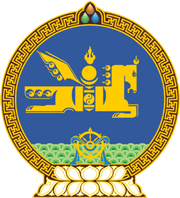 МОНГОЛ  УЛСЫН  ХУУЛЬ2016 оны 12 сарын 28 өдөр				                       Төрийн ордон, Улаанбаатар хотТӨРИЙН БЭЛГЭ ТЭМДГИЙН ТУХАЙ ХУУЛЬД ӨӨРЧЛӨЛТ ОРУУЛАХ ТУХАЙ1 дүгээр зүйл.Төрийн бэлгэ тэмдгийн тухай хуулийн 13 дугаар зүйлийн 2 дахь хэсгийн 4 дэх заалтын “сумангийн” гэснийг “салбарын” гэж, 14 дүгээр зүйлийн 1 дэх хэсгийн 5 дахь заалтын “хороо, сумангийн” гэснийг “анги, салбарын” гэж, 28 дугаар зүйлийн “хилийн цэргийг удирдах газар” гэснийг “улсын хил хамгаалах байгууллага” гэж тус тус өөрчилсүгэй.2 дугаар зүйл.Энэ хуулийг Монгол Улсын хилийн тухай /Шинэчилсэн найруулга/ хууль хүчин төгөлдөр болсон өдрөөс эхлэн дагаж мөрдөнө.МОНГОЛ УЛСЫН ИХ ХУРЛЫН ДАРГА 					М.ЭНХБОЛД 